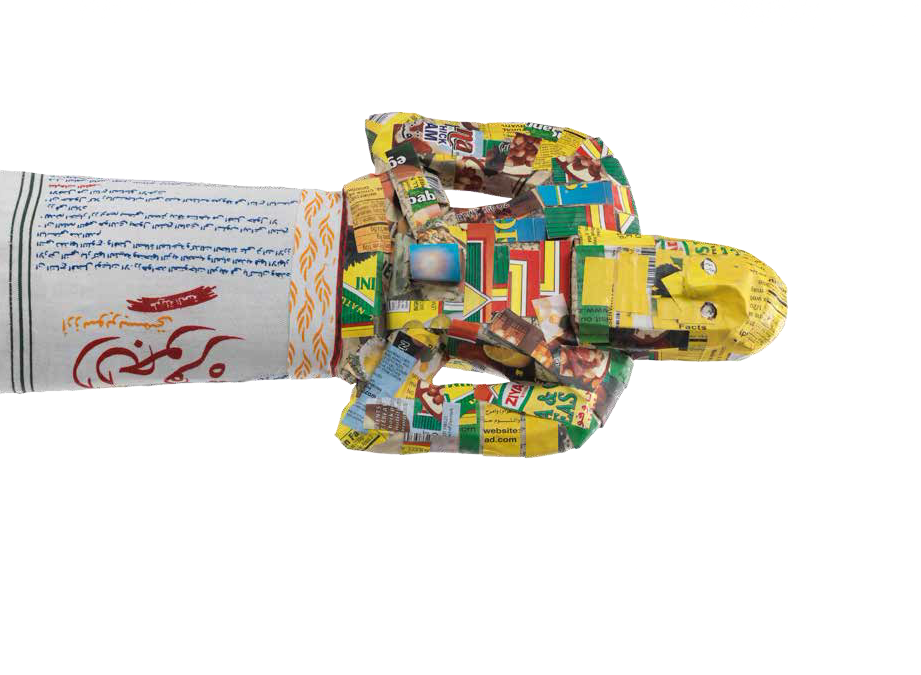 FROM ANCIENT TOMODERNARCHAEOLOGY ANDAESTHETICS